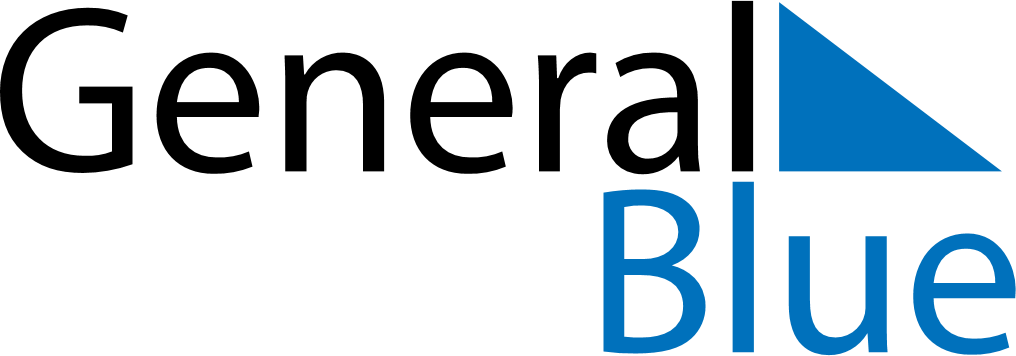 China 2018 HolidaysChina 2018 HolidaysDATENAME OF HOLIDAYJanuary 1, 2018MondayNew Year’s DayFebruary 15, 2018ThursdaySpring FestivalFebruary 16, 2018FridaySpring FestivalFebruary 17, 2018SaturdaySpring FestivalMarch 8, 2018ThursdayInternational Women’s DayApril 5, 2018ThursdayQingming FestivalMay 1, 2018TuesdayLabour DayMay 4, 2018FridayYouth DayJune 1, 2018FridayChildren’s DayJune 18, 2018MondayDragon Boat FestivalAugust 1, 2018WednesdayArmy DaySeptember 24, 2018MondayMid-Autumn FestivalOctober 1, 2018MondayNational DayOctober 2, 2018TuesdayNational DayOctober 3, 2018WednesdayNational Day